MESTSKÝ ÚRAD, Odbor sociálnych vecí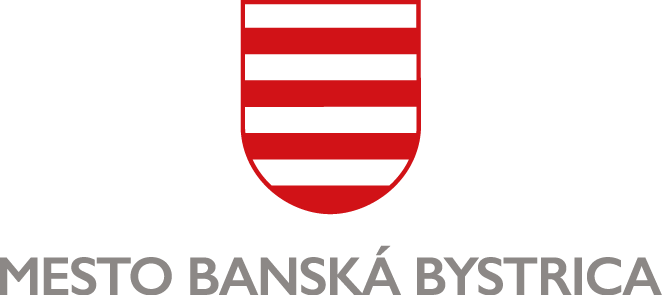 Oddelenie sociálnej a krízovej intervenciePOTVRDENIE O PRÍJMEMeno a priezvisko: ...................................................................................................................................Dátum narodenia: ....................................................................................................................................Trvalý pobyt: ........................................................................................................ 	PSČ: ......................Zamestnávateľ (názov a sídlo): .............................................................................................................................................................................................................................	IČO: .........................................potvrdzuje, že menovaný/á je u neho zamestnaný/á od …..............................    do …..............................Príjmy podľa zákona 595/2003 Z. z. o dani z príjmov v znp. potvrdené zamestnávateľom:Potvrdzujem, že menovaný/á		je*		nie je*	v skúšobnej alebo vo výpovednej lehote.(*hodiace sa označte „X“)Dňa ….............................	….................................….......................................	pečiatka zamestnávateľa	a podpis zodpovedného pracovníkaV prípade, že žiadateľ /spolužiadateľ je SZČO, alebo si za predchádzajúci kalendárny rok sám podával daňové priznanie, predloží k žiadosti o prenájom nájomného bytu fotokópiu daňového priznania A alebo B a fotokópiu Potvrdenia o podaní daňového priznania.ČESTNÉ VYHLÁSENIEDolupodpísaný/á ........................................................................................	nar.: ................................trvalým pobytom: ......................................................................................	číslo OP: ..........................vyhlasujem na svoju česť, že k mojej žiadosti o riešenie bytovej situácie som predložil/a všetky príjmy v zmysle § 4 zákona č. 601/2003 Z.z. o životnom minime a o zmene a doplnení niektorých zákonov. Som si vedomý/á následkov, ktoré by ma postihli v prípade zistenia nepravdivosti údajov v tomto vyhlásení.Dňa ….............................	….................................….......................................	podpis žiadateľaPríjmové podmienky žiadateľa a spoločne posudzovaných osôb v zmysle zákona č. 443/2010 a VZN Mesta Banská Bystrica č. 5/2019 v znp.Z – Zaopatrené plnoleté dieťa	N – Nezaopatrené dieťaŽivotné minimum platné k 31. 12. 2020 v zmysle Opatrenia MPSVaR SR č. 174/2020Životné minimum na jednu plnoletú osobu	214,83 €Životné minimum na ďalšiu plnoletú osobu	149,87 €Životné minimum na zaopatrené plnoleté dieťa	149,87 €Životné minimum na nezaopatrené a zaopatrené neplnoleté dieťa	98,08 €* Minimálna hranica príjmu na úrovni životného minima zvýšená o sumu	150,00 €PoložkaSuma v  EUR Základ dane za predchádzajúci kalendárny rok  2020(Riadok č. 3 z Ročného zúčtovania preddavkov na daň z príjmov  fyzickej osoby zo závislej činnosti)Daň podľa §15 zákona (znížená o daňový bonus) za rok  2020Priemerný čistý mesačný príjem za predchádzajúcich 6 mesiacov
od podania žiadosti, t. j. obdobie od …............/2021 do.................../2021Počet členov domácnostiMinimálna*  hranica príjmu v €Maximálna hranica príjmu v €Maximálna hranica príjmu v €Potvrdený priemer. čistý mesačný príjem  za rok 2020Potvrdený priemer. čistý mesačný príjem za posledných 6 mesiacovPočet členov domácnostiMinimálna*  hranica príjmu v €trojnásobok životného minimaštvornásobok životného minimaPotvrdený priemer. čistý mesačný príjem  za rok 2020Potvrdený priemer. čistý mesačný príjem za posledných 6 mesiacovPočet členov domácnostiMinimálna*  hranica príjmu v €trojnásobok životného minimaštvornásobok životného minimaPotvrdený priemer. čistý mesačný príjem  za rok 2020Potvrdený priemer. čistý mesačný príjem za posledných 6 mesiacov1.jeden dospelý bez dieťaťa364,83644,49859,322.jeden dospelý s jedným dieťaťom (N)462,91938,731251,643.jeden dospelý s jedným dieťaťom (Z)514,701094,101458,804.jeden dospelý s dvomi deťmi (2 N)560,991232,971643,965.jeden dospelý s dvomi deťmi (1 N, 1 Z)612,781388,341851,126.jeden dospelý s dvomi deťmi (2 Z)664,571543,712058,287.jeden dospelý s tromi deťmi (3 N)659,071527,212036,288.jeden dospelý s tromi deťmi (2 N, 1 Z)710,861682,582243,449.jeden dospelý s tromi deťmi (1 N, 2 Z)762,651837,952450,6010.jeden dospelý s tromi deťmi (3 Z)814,441993,322657,7611.jeden dospelý so štyrmi deťmi (4 N)757,151821,452428,6012.jeden dospelý so štyrmi deťmi (3 N, 1 Z)808,941976,822635,7613.jeden dospelý so štyrmi deťmi (2 N, 2 Z)860,732132,192842,9214.jeden dospelý so štyrmi deťmi (1 N, 3 Z)912,522287,563050,0815.jeden dospelý so štyrmi deťmi (4 Z)964,312442,933257,2416.dvaja dospelí bez detí514,701094,101458,8017.dvaja dospelí s jedným dieťaťom (N)612,781388,341851,1218.dvaja dospelí s jedným dieťaťom (Z)664,571543,712058,2819.dvaja dospelí s dvomi deťmi (2 N)710,861682,582243,4420.dvaja dospelí s dvomi deťmi (1 N, 1 Z)762,651837,952450,6021.dvaja dospelí s dvomi deťmi (2 Z)814,441993,322657,7622.dvaja dospelí s tromi deťmi (3 N)808,941976,822635,7623.dvaja dospelí s tromi deťmi (2 N, 1 Z)860,732132,192842,9224.dvaja dospelí s tromi deťmi (1 N, 2 Z)912,522287,563050,0825.dvaja dospelí s tromi deťmi (3 Z)964,312442,933257,2426.dvaja dospelí so štyrmi deťmi (4 N)907,022271,063028,0827.dvaja dospelí so štyrmi deťmi (3 N, 1 Z)958,812426,433235,2428.dvaja dospelí so štyrmi deťmi (2 N, 2 Z)1010,602581,803442,4029.dvaja dospelí so štyrmi deťmi (1 N, 3 Z)1062,392737,173649,5630.dvaja dospelí so štyrmi deťmi (4 Z)1114,182892,543856,72